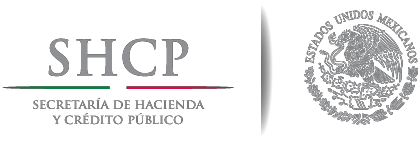 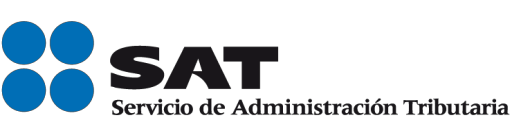 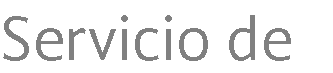 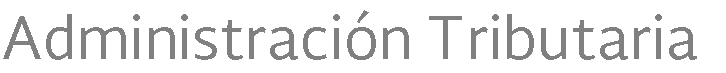 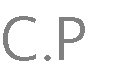 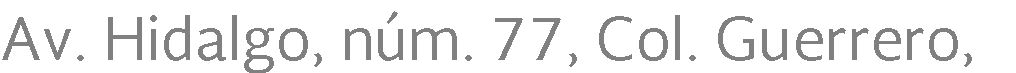 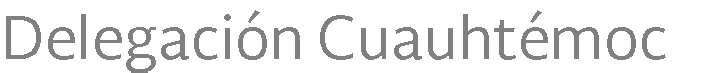 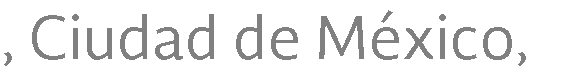 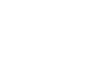 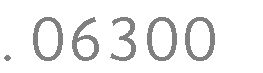 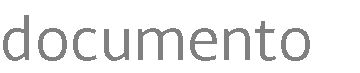 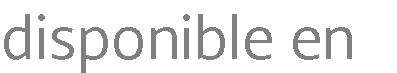 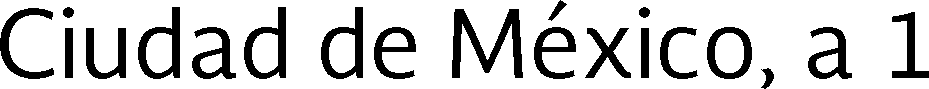 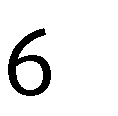 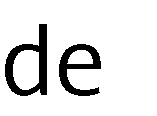 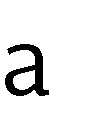 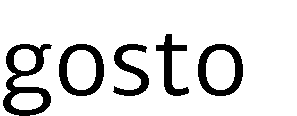 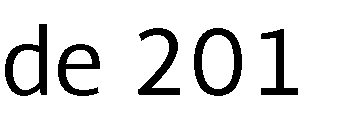 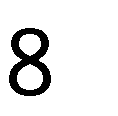 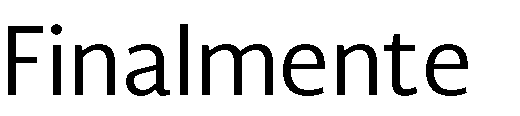 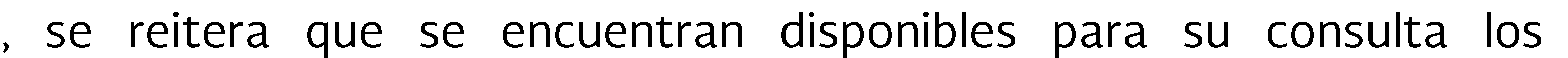 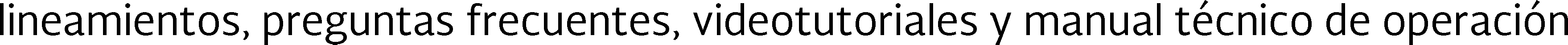 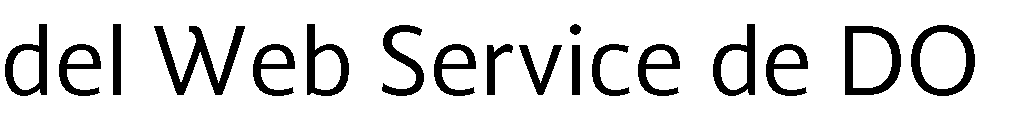 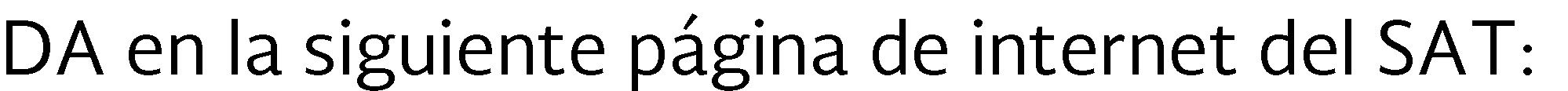 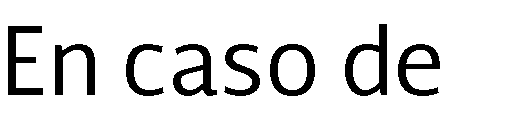 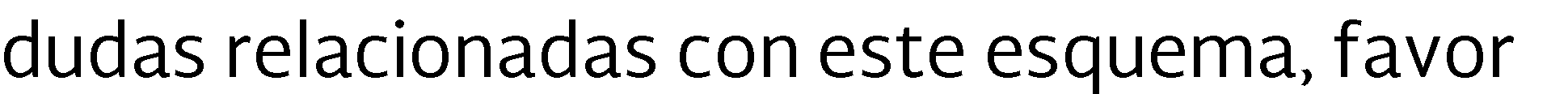 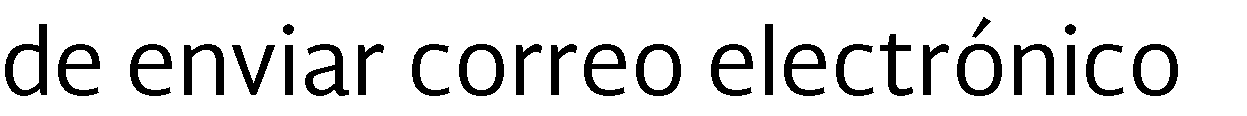 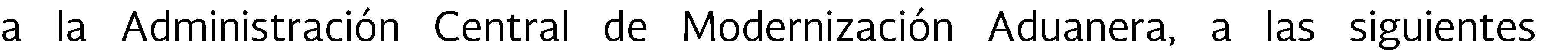 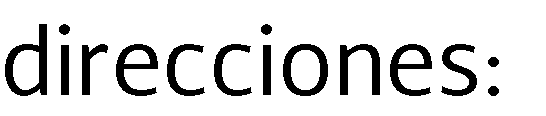 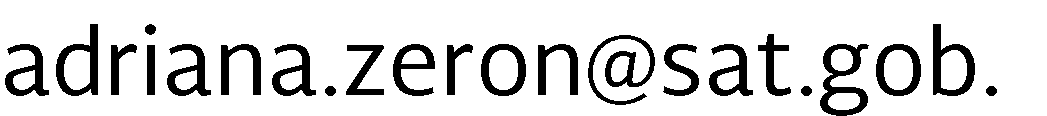 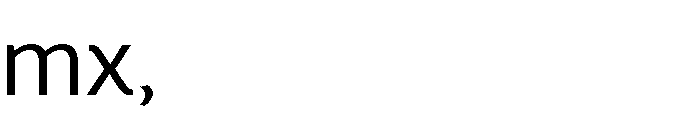 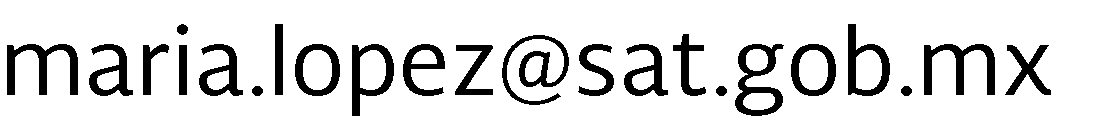 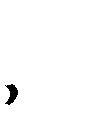 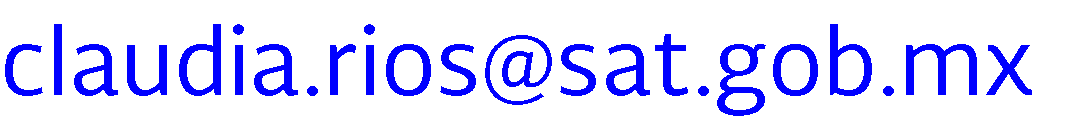 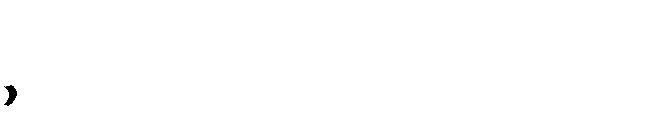 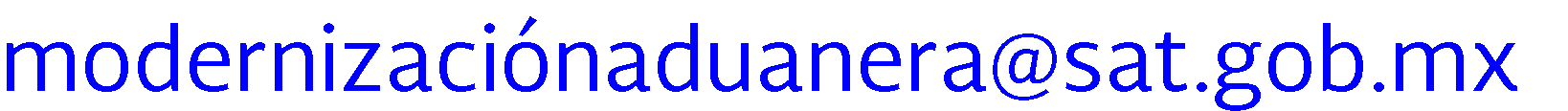 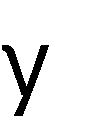 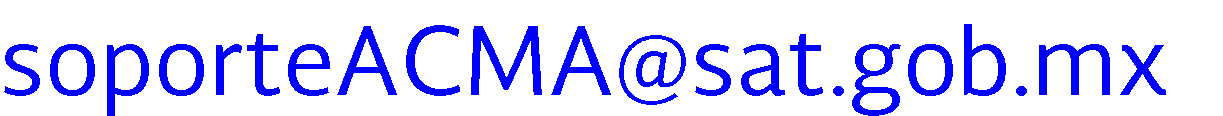 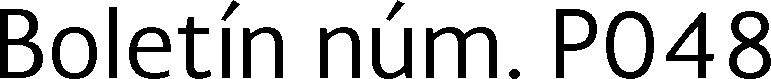 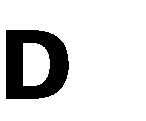 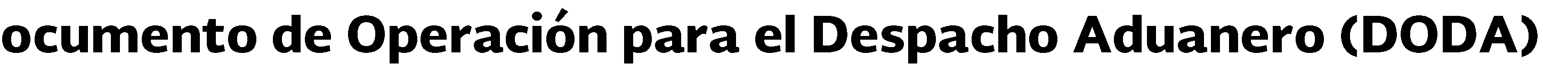 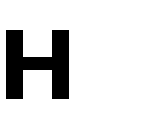 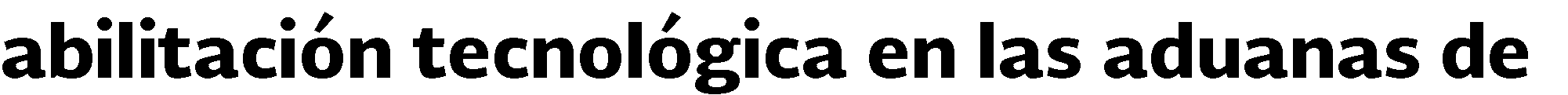 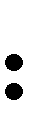 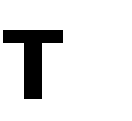 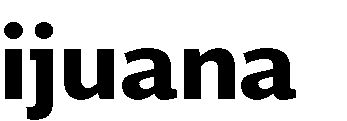 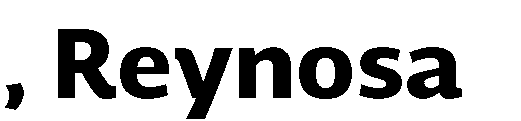 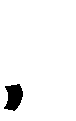 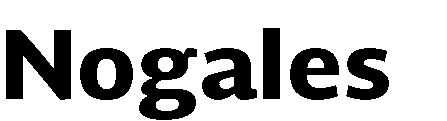 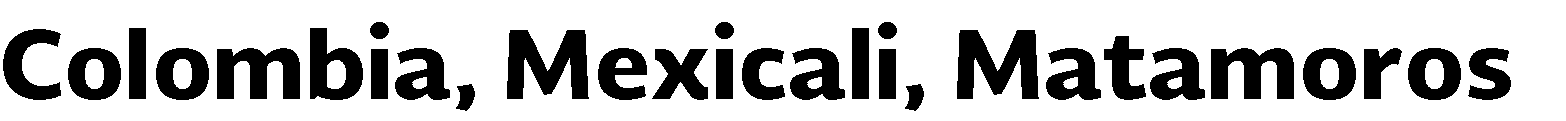 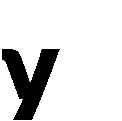 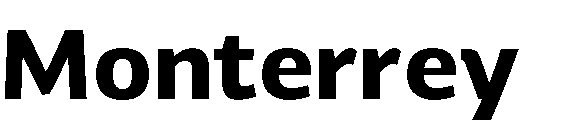 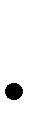 	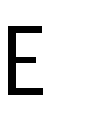 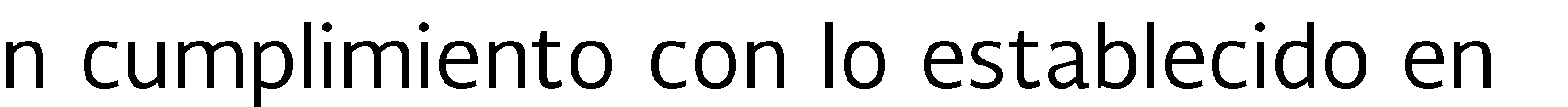 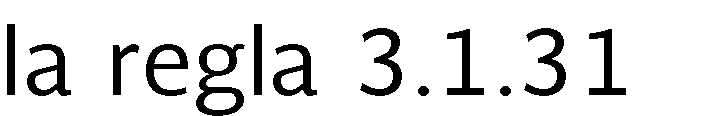 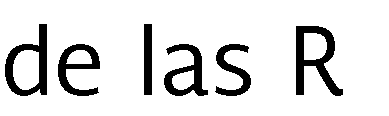 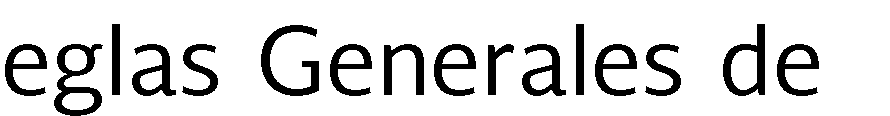 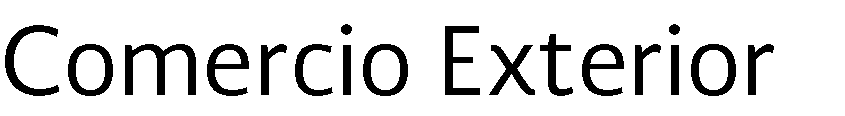 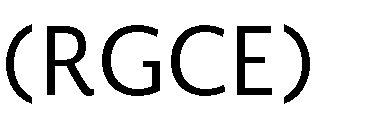 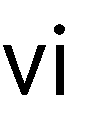 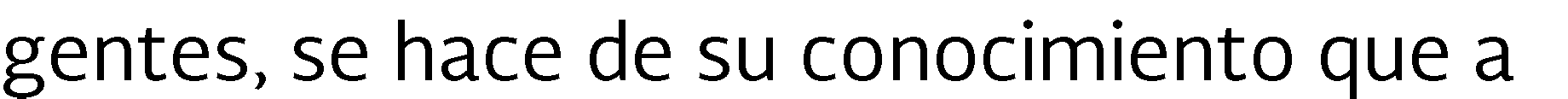 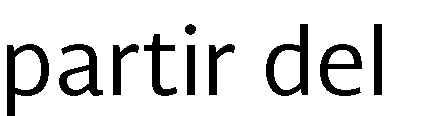 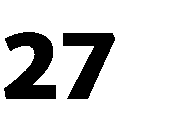 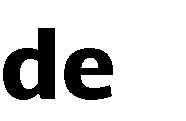 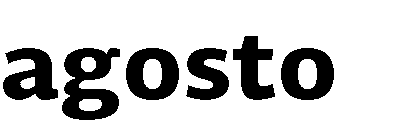 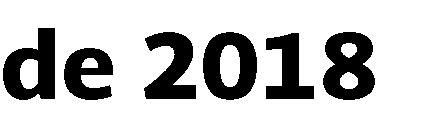 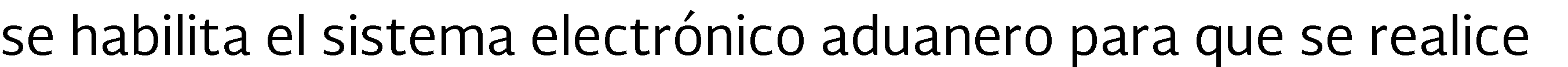 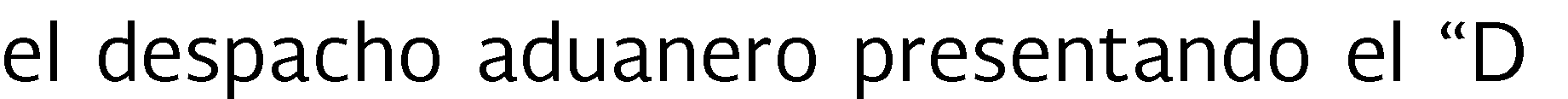 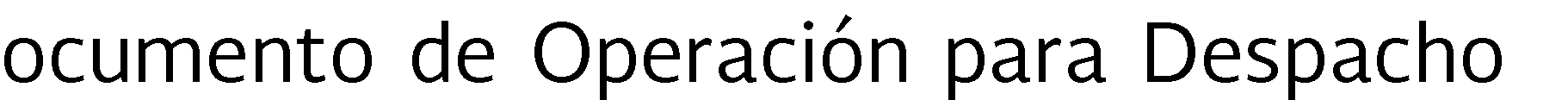 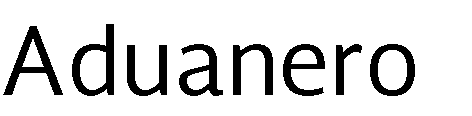 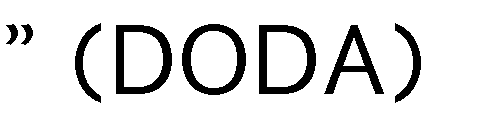 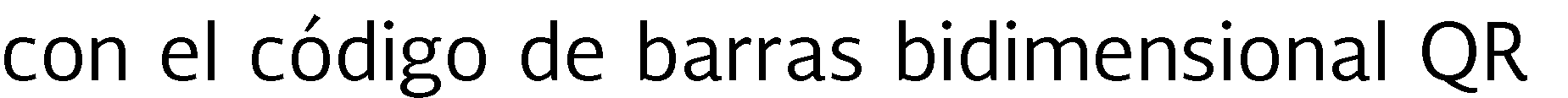 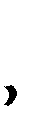 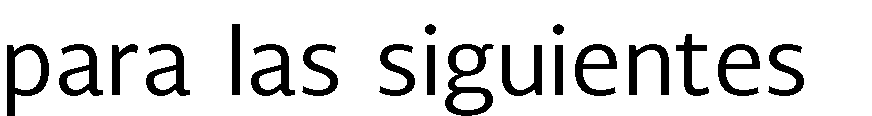 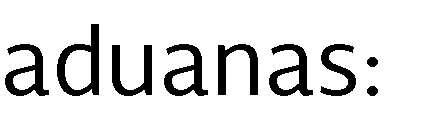 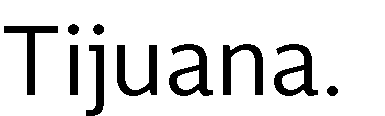 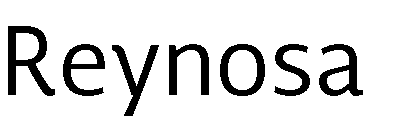 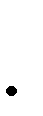 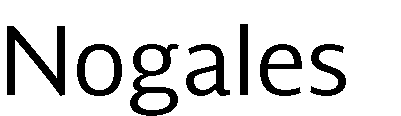 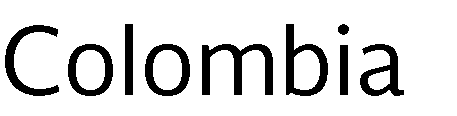 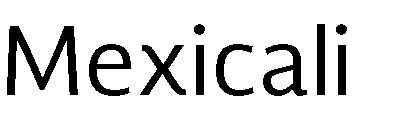 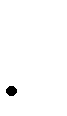 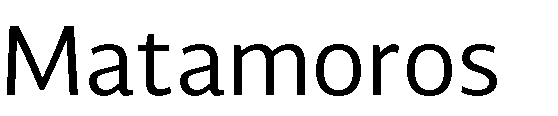 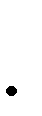 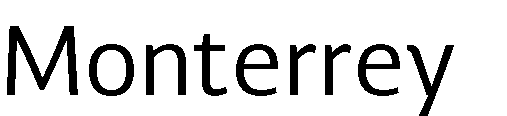 		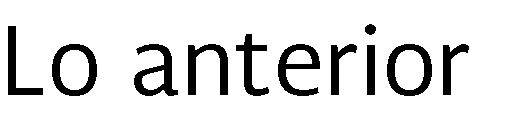 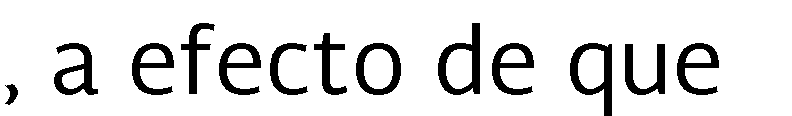 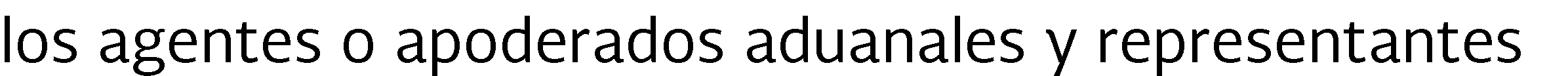 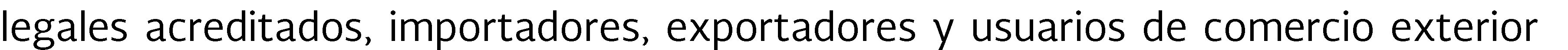 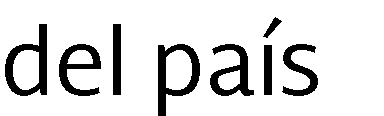 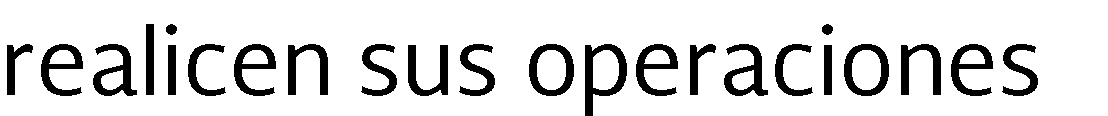 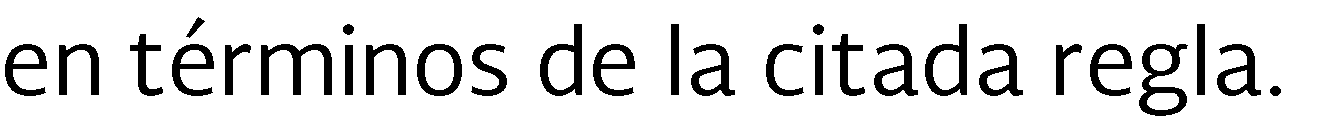 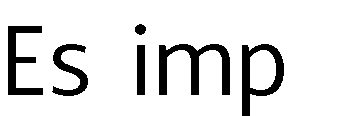 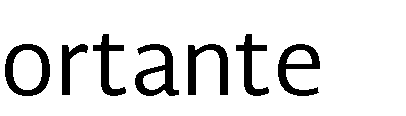 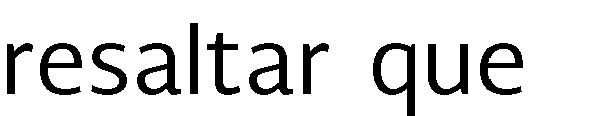 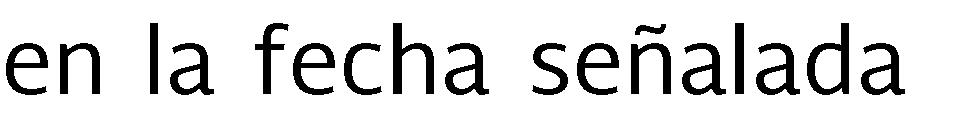 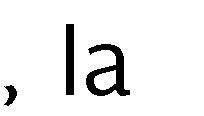 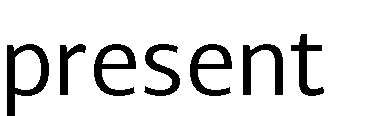 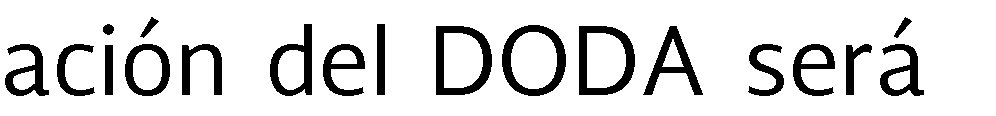 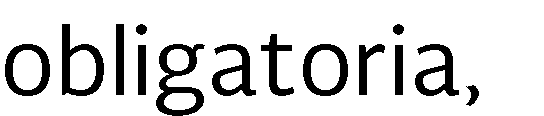 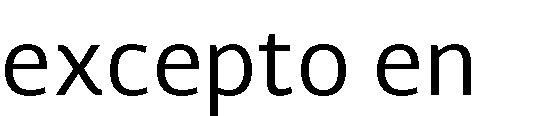 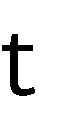 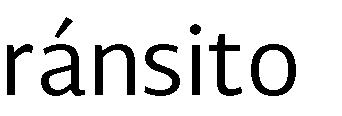 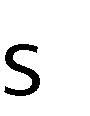 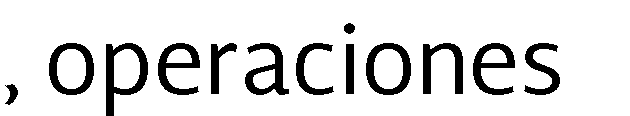 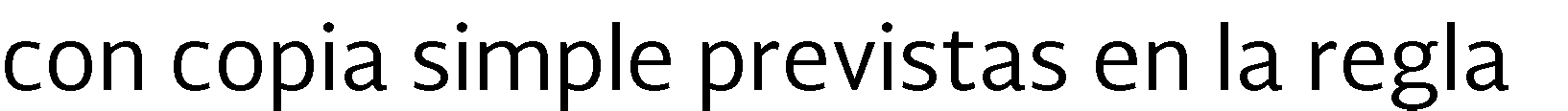 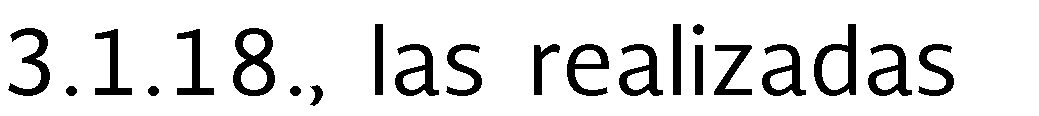 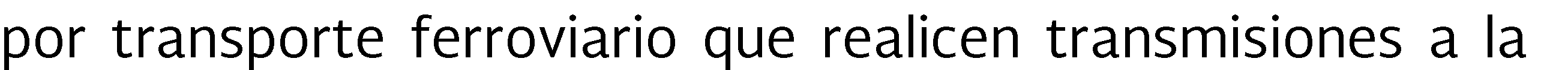 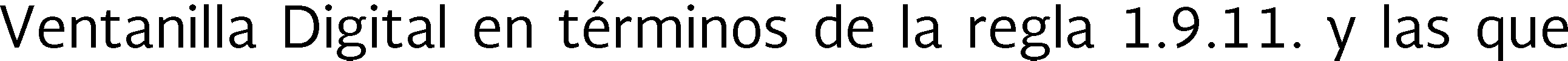 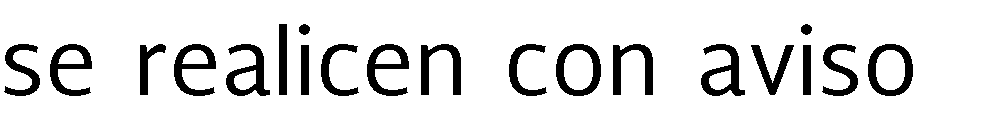 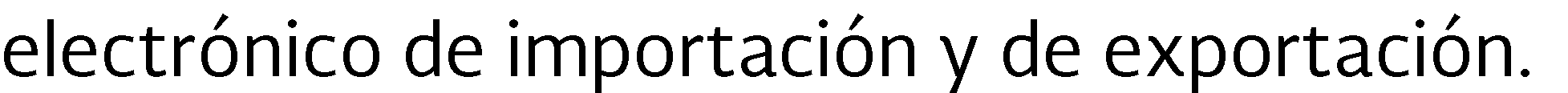 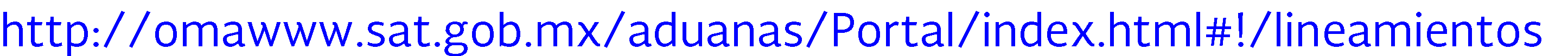 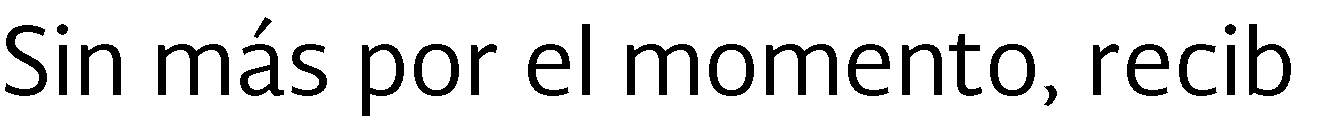 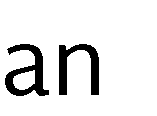 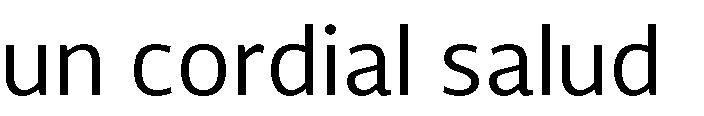 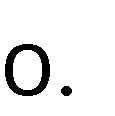 